Vega kommune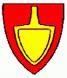 Plan, Oppmåling og Byggesaker Gebyrregulativ 2019Plan - oppmåling – byggesakVega kommune – kommunenr. 1815GEBYRFORSKRIFT VEDTATT AV KOMMUNESTYRET I VEGA MED HJEMMEL I:§ 33-1 i plan og bygningsloven av 27. juni 2008 nr. 71.§32 i lov om eiendomsregistrering (matrikkelloven) av 17. juni 2005 nr. 101.§ 7 i lov om eierseksjoner av 23. mai 1997 nr 31 med endringer sist ved lov av 12. september 2003 nr. 93§9 i Forskrift om utslipp fra mindre avløpsanlegg av 12. april 2000 med hjemmel i forurensningsloven av 13. mars 1981 nr. 6 § 9, § 52a og § 81.§ 15-9 i Forskrift om gjenvinning og behandling av avfall av 1. juni 2006 med hjemmel i forurensingsloven av 13. mars 1981 nr. 6.REGULATIVET ERSTATTER TIDLIGERE GJELDENDE GEBYRREGULATIV OG GJØRES GJELDENDE FRA:01.07.2010 for gebyrer etter Plan- og bygningsloven – plandelen.01.07.2010 for gebyrer etter Plan- og bygningsloven – byggesaksdelen.01.07.2010 for gebyrer etter Matrikkelloven.01.07.2010 for gebyrer etter Lov om eierseksjoner.01.07.2010 for gebyrer etter Forurensingsloven.01.07.2010 for gebyrer etter Avfallsforskriften vedr. byggeavfall.Vedtatt av Vega kommunestyre 17.06.2010 – sak 36/10. Gebyrregulativet gjelder fra 1.7.2010 og erstatter tidligere regulativ som opphører fra samme dato. Prisøkning vedtatt av kommunestyret i sak 53/15, gjelder fra 1.1.2016.2015: Indeksregulert jfr. pkt. A9 arkivsaknr. 2015/2765, som gjelder fra 1.1.2016 (grunnlag 2010 x 1.037 (2011) x 1.05 (2012) x 1.028 (2013) x 1.06 (2014) x 1.018 (2015).2017: indeksregulert (grunnlag 2016-gebyr x 2,4%),  jfr pkt A9 i ks-sak 53/15, ephorte sak 2015/2765.2018: indeksregulert (grunnlag 2017-gebyr x 1,025%),  jfr pkt A9 i ks-sak 53/15, ephorte sak 2015/2765.2019: indeksregulert (grunnlag 2018-gebyr x 2,3%),  jfr pkt A9 i ks-sak 53/15, ephorte sak 2015/2765.INNHOLDSFORTEGNELSEKap. A  Generelle bestemmelser.................................................................................. A.1  Betalingsplikt .................................................................................................  A.2  Hvilket regulativ skal brukes...........................................................................  A.3  Betalingstidspunkt.......................................................................................... A.4  Urimelig gebyr ............................................................................................... A.5  Rabatter.......................................................................................................... A.6  Frister............................................................................................................. A.7  Klage.............................................................................................................. A.8  Avbrutt arbeid ................................................................................................Endring av regulativet eller gebyrsatsene.........................................................Gebyr til statlige etater..................................................................................Kap. B  Tjenester som skal betales etter medgått tid.....................................................       B.1  Timepris......................................................................................................... Kap. C  Gebyrer for arbeider etter plan- og bygningsloven (§ 33-1)..............................C.1  Kart og eiendomsoppgaver..............................................................................C.1.1 Kart til plan-, prosjekterings- og dokumentasjonsarbeider ..........................C.2  Plansaker........................................................................................................C.2.1 Gebyrsats ved mindre endringer i reguleringsplan ..................................... C.2.2 Gebyrsats ved detaljregulering.................................................................. C.2.3 Planforslag som forkastes/ikke fremmes.................................................... C.2.4 Konsekvensutredning (pbl kap. 14)............................................................      C.3  Behandling av byggesøknader etter PBL. ........................................................C.3.1 Lokal godkjenning av foretak / ansvarsrett................................................. C.3.2 Behandling av søknad om personlig godkjenning....................................... C.3.3 Melding og andre tiltak av mindre omfang................................................. C.3.4 Rammetillatelse......................................................................................... C.3.5 Søknadspliktige tiltak (pbl § 20-1).............................................................C.3.7 Midlertidig brukstillatelse og fornying av tiltak.......................................... C.4  Dispensasjoner................................................................................................    C.4.1 Dispensasjon (pbl § 19-1)..........................................................................C.5  Refusjonssaker (Pbl kap. 18)...........................................................................Planbehandling og refusjonsvedtak (§§ 18-8).............................................Kostnadskontroll og fastsetting av kostnadsfordelingen (§ 18-9) ................Kap. D  Gebyrer for arbeider etter Matrikkelloven........................................................       D.1 Oppretting av matrikkelenhet .........................................................................D.1.1.Oppretting av grunneiendom og festegrunn og matrikulering av eksisterende umatrikulert grunn.D.1.2.Oppretting av uteareal på eierseksjon ........................................................ D.1.3.Oppretting av anleggseiendom.................................................................. D.1.4.Registrering av jordsameie........................................................................ D.1.5.Registrering av punktfeste.........................................................................D.3 Grensejustering..............................................................................................D.3.1.Grunneiendom..........................................................................................D.3.2.Anleggseiendom.......................................................................................D.4 Arealoverføring..............................................................................................    D.4.1.Grunneiendom........................................................................................ .    D.4.2.Anleggseiendom.......................................................................................       D.5 Klarlegging av eksisterende grense der grensen tidligere er koordinatbestemt ved oppmålingsforretning        (forretninger etter 1980)......................................................................................... D.6 Klarlegging av eksisterende grense der grensen ikke tidligere er koordinatbestemt / eller klarlegging av         rettigheter (forretninger før 1980)........................................................................... D.7 Utstedelse av matrikkelbrev............................................................................Kap. E  Gebyrer for arbeider etter lov om eierseksjoner (§ 7)........................................E.1  Begjæring om seksjonering eller reseksjonering av en eiendom........................ E.2  Utarbeiding av matrikkelbrev  for grunnareal som inngår i en seksjon.............. E.3  Ny behandling av avslått søknad.....................................................................Kap. F Gebyr for arbeid etter forskrift om utslipp fra mindre avløpsanlegg (§9)..........F.1 Saksbehandling av utslippssøknader etter Forskrift om utslipp fra mindre avløpsanlegg (§ 9)Kap. G Gebyr for saksbehandling og kontrolltiltak etter avfallsforskriften, avfall etter bygge- og              rivingsvirksomhet (§ 15-9).G.1 Behandling av avfallsplan................................................................................Kap. A  Generelle bestemmelserA.1  BetalingspliktDen som får utført tjenester etter dette regulativet, skal betale gebyr etter satser og retningslinjer som fremgår av regulativet. Gebyrkravet rettes mot tiltakshaver, rekvirent, bestiller.Gebyr skal være betalt innen 30 dager regnet fra fakturadato. Ved for sen betaling kan kommunen kreve et purregebyr på 10 % av Statens rettsgebyr. Må kommunen purre flere ganger, skal kommunen i tillegg til purregebyr kreve morarente i samsvar med morarenteloven fra forfallsdato.Dersom en kunde av forskjellige årsaker har betalt for mye i gebyr, skal kommunen så snart forholdet er klarlagt, tilbakebetale for mye betalt gebyr. Det kan ikke kreves rentetillegg for mye betalt gebyr.A.2  Hvilket regulativ skal brukesGebyrene skal beregnes etter det regulativet som gjelder den dato kommunen mottar en tilfredsstillende melding, søknad eller begjæring/rekvisisjon (eierseksjonsloven/matrikkelloven).A.3  BetalingstidspunktFør kommunen utsteder midlertidig brukstillatelse eller ferdigattest, skal tilhørende gebyr være betalt. Likeså skal oppmålings- og aktuelle tinglysingsgebyr være betalt før det utstedes matrikkelbrev m.v.For søknadssaker kan kommunen kreve at tilhørende gebyrer skal være betalt før saksbehandlingen tar til. For saker hvor gebyr skal beregnes etter medgått tid og kommunens utgifter til fagkyndig bistand, skal kommunen ved forskuddsbetaling skrive ut et foreløpig gebyr i samsvar med gitt overslag. Når kommunens arbeider er fullført, skal kommunen regne ut det endelige gebyret og skrive ut tilleggsregning eller tilbakebetale for mye betalt gebyr.Også for andre arbeider kan kommunen kreve at gebyret er betalt før kommunens arbeider starter. For arbeider som skal godtgjøres etter brukte timeverk, skal kommunen ved krav om forhåndsbetaling, stipulere gebyret. Til vanlig bør gebyrer som skal utregnes etter brukte timeverk og kommunens utgifter til fagkyndig bistand, utskrives etterskuddsvis.Klage på gebyrfastsettelse eller søknad om helt eller delvis fritak for å betale gebyr, medfører ikke utsettelse av betalingsfrist.A.4  Urimelig gebyrDersom gebyret åpenbart er urimelig i forhold til de prinsipper som er lagt til grunn, og det arbeidet og de kostnadene kommunen har hatt, kan Rådmannen eller den han/hun har gitt fullmakt, av eget tiltak fastsette et passende gebyr.Fullmaktshaver kan under samme forutsetninger og med bakgrunn i grunngitt søknad, fra den som har fått krav om betaling av gebyr, fastsette et redusert gebyr, evt. gi fritak for gebyr i en konkret sak, eller en gitt type saker. A.5  RabatterFor tillatelser/dispensasjoner som er samordnet med annen søknadsbehandling, for eksempel deling- eller byggesak, kan gebyret for slike tillatelser/dispensasjoner reduseres med inntil 50 % av satsene ovenfor.A.6  FristerGebyr reduseres ved overskridelse av de saksbehandlingsfrister som gjelder i medhold av Plan- og bygningsloven og Matrikkelloven. Med henvisning til Matrikkellovens § 18 pkt. 3 tredje ledd gjelder ikke lovens frister i perioden 1. november til 1. april (vintersesong). A.7  KlageGebyrfastsettelse i den enkelte sak kan ikke påklages, da dette kun er oppfølging av regulativet. Kommunens avgjørelse på søknad om redusert gebyr kan påklages til Fylkesmannen for klager etter PBL. og til kommunens klagenemnd for saker etter matrikkelloven og eierseksjoneringsloven.A.8  Avbrutt arbeidNår en tiltakshaver/rekvirent forårsaker at kommunens arbeid må avbrytes eller avsluttes før det er fullført, skal det betales en andel av tilhørende gebyr tilsvarende det kommunen har utført eller må utføre for å avslutte sitt arbeid.A.9  Endring av regulativet eller gebyrsatseneGebyrene indeksreguleres administrativt hvert år pr. 1.1. i samsvar med statistikk for lønnsutvikling i kommunal sektor. Ved nevnte regulering skal satsene avrundes. For satser over kr. 50,- avrundes til hele 10 kroner. Nye gebyr kunngjøres ihht. Forvaltningslovens bestemmelser. Vesentlige endringer av gebyrregulativet vedtas av kommunestyret, normalt i forbindelse med kommunestyrets behandling av budsjett for kommende år.A.10  Gebyr til statlige etaterDer kommunen skal kreve inn gebyrer til statlige etater for saker etter dette regulativet, skal utskriving og innkreving av statlige og kommunale gebyrer skje samordnet.Kap. B  Tjenester som skal betales etter medgått tidB.1  TimeprisFor gebyr som skal beregnes etter medgått tid, jf. regulativet, skal en bruke følgende timesatser: 	kr 720,-Kap. C  Gebyrer for arbeider etter plan- og bygningsloven (§ 33-1)C.1  Kart og eiendomsoppgaverC.1.1 Kart til plan-, prosjekterings- og dokumentasjonsarbeiderFor analog kopi av grunnkartbasen betales i henhold til tabellen nedenfor kr:For kopi av digital kartbase levert på digital form (diskett, CD eller e-post) betales gebyr i samsvar med kommunens "Geovekstavtale".C.2  PlansakerRegulativet gjelder for alle detaljreguleringer (jf pbl § 12-3), med unntak av de som fremmes av kommunal planmyndighet Regulativet gjelder nye reguleringsplaner og for utfylling og endring av vedtatte reguleringsplaner. Gebyret belastes forslagsstiller. Gebyret skal være innbetalt før saken legges fram til 1. gangs behandling eller administrasjonssjefen fatter vedtak på delegasjon.C.2.1	Gebyrsats ved mindre endringer i reguleringsplanFor privat forslag om mindre og små endringer i reguleringsplan (jf pbl §§ 12-3, 2.-4. ledd og 12-14, 2.-3. ledd):C.2.2 Gebyrsats ved detaljregulering For privat forslag til reguleringsplan eller endring av gjeldende plan (pbl §§ 12-3, 2.-4. ledd og 12-14, 2..3. ledd) består gebyret av et basisgebyr og et tilleggsgebyr etter areal, samt et formålsavhengig gebyr.Beregning av basisgebyr:Plan- og utviklingssjefen/teknisk sjef avgjør hvilken kategori det skal betales gebyr for. Beregning av tilleggsgebyr etter areal:Ønsker administrasjonssjefen at planområdet skal utvides, skal det kun betales gebyr for den del som forslagsstiller ønsker å regulere.Beregning av formålsavhengig gebyr (utbyggingsområde der det tillates helt/delvis bolig-/fritidsboligbebyggelse):Dersom kommunen krever nødvendige tilleggsutredninger, skal det kreves gebyr tilsvarende medgåtte utgifter. Alternativt kan forslagsstiller selv gjøre tilleggsutredningene. Eventuelle kostnader til behandling i organer utenfor kommunen, eksempelvis Fylkeskonservatoren dersom denne finner det nødvendig med befaring/utgraving, skal dekkes av forslagsstiller.Dersom kommunen som ledd i saksbehandlingen fram til saken blir en ”offentlig” plansak, må bruke tid på bearbeiding av planpresentasjonen, skal det betales et tilleggsgebyr som angitt i tabellen. Bearbeidingsgraden defineres slik: C.2.3	Planforslag som forkastes/ikke fremmesDersom kommunen ved sin 1. gangs behandling av saken (prinsippavgjørelse) forkaster utkastet, skal gebyret reduseres med 75 %. Dersom kommunen ved senere behandling forkaster utkastet, skal gebyret reduseres med inntil 50 %.Fremsetter kommunen et alternativt forslag til innsendte utkast, og dette blir vedtatt, skal gebyret reduseres med inntil en tredjedel dersom det gir vesentlig redusert utbyggingspotensiale/utbyggingsareal i forhold til det private forslaget.C.2.4 Konsekvensutredning (pbl kap. 14)For planer som utløser krav om konsekvensutredning (jf pbl § 4-2) skal det betales et minstegebyr samt tilleggsgebyr etter medgått tid. I tillegg kommer refusjon av utgifter som kommunen måtte ha hatt til fagkyndig bistand.C.3.4 RammetillatelseSamme som pkt. 3.5.1. – 3.5.3C.3.5 Søknadspliktige tiltak (pbl § 20-1)Saksbehandling inkluderer forhåndskonferanse, behandling av 1 ansvarsrett samt ferdigattest.C 3.5.1. Enebolig og boliger med flere leiligheter.For boligbygg betales et byggesaksgebyr stort kr 7 380,- pr. bolighus med tillegg stort kr 1510,- pr. selvstendige boenhet som overstiger 1.C 3.5.2. Andre kategorier bygg.For alle andre kategorier nybygg, samt tilbygg, påbygg, underbygg og hovedombygging betales byggesaksgebyr etter arbeidets bruksareal:For hvert plan/hver etasje over og under, betales et tillegg på 50% av grunnarealtakst. For uisolerte bygg betales halvt gebyr av arealtakst.C 3.5.3. Igangsettingstillatelse25 % av pkt. pkt. 3.5.1. – 3.5.3C.3.5.4 Vesentlige terrenginngrep (pbl §20-1 bokstav k) Som pkt 3.3.3C.3.5.5	Søknadspliktig tiltak veg, vann og avløp (pbl § 20-1 bokstav a, k og l)Gebyret skal være betalt før saken behandles. Planer som ikke kommer til utførelse gir ikke grunnlag for endret eller tilbakebetaling av gebyr.	3.5.5.1	Behandling av tekniske planer (veg, vann, kloakk) 	inntil 10 tomter	kr 14 770,-	3.5.5.2	Behandling av større tekniske planer (over 10 tomter)	kr 24 600,-	3.5.5.3	For rene veg, vann eller avløpsanlegg betales etter medgått tid, 	timepris	kr	720,-	3.5.5.4	Ved ufullstendige planer belastes ansvarlig prosjekterende for	medgått tid for merarbeidet til saksbehandler etter timepris 	kr	720,-C.3.5.6 Tillegg for ekstra-/merarbeid	3.5.6.1	Tiltak som igangsettes uten formell byggetillatelse må betale inntil 1-2-3 ganger gebyr etter satsene i pkt. 3.3.1 p.g.a av merarbeid ved behandling og oppfølging. Gebyrnivå fastsettesut fra arbeidsmengde ved saksbehandling.	3.5.6.2	Tiltak som tas i bruk uten brukstillatelse/ferdigattest.	kr	900,-	3.5.6.3	Informasjon til bruk i næringsmessig arbeid, pr.eiendom	kr	610,-	3.5.6.4   	Plan- og bygningssjefen kan i særskilte tilfeller engasjere 		        sakkyndig bistand for å få gjennomført nødvendig undersøkelser 		        og kontroll. For slike undersøkelser og kontroll skal medgåtte utgifter tillegges gebyret.C.3.5.7 Delingssøknad (pbl § 20-1 bokstav m)	For en ny eiendom i regulert område (godkjent reguleringsplan)	kr 	2 060,-	For en ny eiendom utenfor regulert område (godkjent reguleringsplan)	kr 	3 170,-	For hver ny eiendom utover en	kr 	890,-Ved deling av landbrukseiendommer og utenfor regulert område må det i tillegg betales gebyr etter jord- eller skogloven.C.3.7 Midlertidig brukstillatelse og fornying av tiltakNår det i tillegg til ferdigattest utstedes midlertidig brukstillatelse betales et tillegg på 	kr	1 320,-Ved fornyelse av tidligere gitt godkjenning av tiltak betales 25% av satsene.C.4  DispensasjonerC.4.1 Dispensasjon (pbl § 19-1)For et hvert forhold fra PBL  belastes følgende gebyrer:Enkle saker (begrenset eller ingen høring – begrenset utredning)	kr 	3 070,-Middels arbeidskrevende saker (begrenset høring / utredning):	kr 	6 240,-Arbeidskrevende saker:	kr	9 490,-Gebyr for dispensasjon kommer i tillegg til øvrige saksgebyr i h.h.t. regulativet.C.5  Refusjonssaker (Pbl kap. 18)C.5.1 Planbehandling og refusjonsvedtak (§§ 18-8)Kommunen kan nekte å starte arbeidene etter C.5.2 til gebyr for arbeidene som inngår i C.5.1 og minstegebyret etter C.5.2 er betalt. For gebyr som overstiger minstegebyret, kan kommunen kreve betaling etter hver avsluttet etappe i saksbehandlingen.Kap. D  Gebyrer for arbeider etter MatrikkellovenGebyrer for arbeider etter matrikkellova (Lovens § 32, forskriftene § 16) fastsettes som følger:D.1 	Oppretting av matrikkelenhetD.1.1. Oppretting av grunneiendom og festegrunn og matrikulering av eksisterende umatrikulert grunnAreal over 5 dekar etter medgått tid. Minstegebyr kr 15.460,-.        Ved samtidig oppmåling av flere tilgrensende tomter, er gebyret 80 % av ovenstående gebyr fra tomt nr. 6. Oppmålingsforretning som kan utføres uten markarbeider belastes med 65 % av ovenstående gebyr.D.1.2. Oppretting av uteareal på eierseksjonGebyr for tilleggsareal pr. eierseksjon,    areal fra 0 - 100 m²								kr   5 100,-   areal fra 101 - 1000 m²								kr   9 520,-   areal over 1001 m² - økning pr. påbegynt da.						kr  950,-D.1.3. Oppretting av anleggseiendomGebyr som for oppretting av grunneiendom.    volum fra 0 - 2000 m³								kr   11 710,-    volum fra 2001 - 20 000 m³ - øking pr påbegynt 1000 m3  				kr   1 270,-D.1.4. Registrering av jordsameieGebyr for registrering av eksisterende jordsameie faktureres etter medgått tid.D.1.5. Registrering av punktfeste For oppmålingsforretning over punktfeste betales 60 % av gebyr D.1.1. etter arealgrense 0 - 2000 m².D.3	GrensejusteringD.3.1. GrunneiendomVed gebyr for grensejustering kan arealet for involverte eiendommer justeres med inntil 5 % av eiendommens areal (maksimalgrensen er satt til 500 m²).  En eiendom kan imidlertid ikke avgi areal som i sum overstiger 20 % av eiendommens areal før justeringen.D.3.2. AnleggseiendomFor anleggseiendom kan volumet justeres med inntil 5 % av anleggseiendommens volum, men den maksimale grensen settes til 1000 m³  volum fra 0 - 250 m³								kr  5 750,-  volum fra 251 - 1000 m³								kr  7 330,-D.4	ArealoverføringD.4.1. GrunneiendomVed arealoverføring skal oppmålingsforretning og tinglysing gjennomføres.  Arealoverføring utløser dokumentavgiftD.4.2. AnleggseiendomFor anleggseiendom kan volum som skal overføres fra en matrikkelenhet til en annen, - ikke være registrert på en tredje matrikkelenhet. Volum kan kun overføres til en matrikkelenhet dersom vilkårene for sammenføying er til stede.  Matrikkelenheten skal utgjøre et sammenhengende volum.D.5	Klarlegging av eksisterende grense der grensen tidligere er koordinatbestemt ved oppmålingsforretning (forretninger etter 1980)D.6	Klarlegging av eksisterende grense der grensen ikke tidligere er koordinatbestemt /eller klarlegging av rettigheter (forretninger før 1980)Endring i maksimalsatsene reguleres av Statens kartverk i takt med den årlige kostnadsutviklingenKap. E  Gebyrer for arbeider etter lov om eierseksjoner (§ 7)E.1  Begjæring om seksjonering eller reseksjonering av en eiendomSak som krever befaring:		fem rettsgebyr.Sak som ikke krever befaring:	tre rettsgebyr.E.2  Utarbeiding av matrikkelbrev  for grunnareal som inngår i en seksjonGebyr fastsettes etter reglene i kap. D.2.2 og D.2.3. E.3  Ny behandling av avslått søknadDer fornyet søknad om seksjonering eller reseksjonering av et bruksnummer fører til godkjenning eller nytt avslag, skal halvparten av tidligere betalt gebyr komme til fratrekk dersom søknaden kommer til kommunen innen tre måneder etter dato for første avslag. (Kommer ny søknad på et seinere tidspunkt, skal det betales fullt gebyr.)Kap. F Gebyr for arbeid etter forskrift om utslipp fra mindre avløpsanlegg (§9)F.1 Saksbehandling av utslippssøknader etter Forskrift om utslipp fra mindre avløpsanlegg (§ 9): Pe: Forskrift om utslipp fra mindre avløpsanlegg bruker EU sin definisjon av Pe. I EU er en personenhet den mengden organisk stoff som brytes ned biologisk med et biokjemisk oksygenforbruk over 5 døgn (BOF5) på 60 gram oksygen pr. døgn. Den spesifikke forurensningsproduksjonene i NOrge er satt noe lavere enn EU-standarden noe som medfører at utslipp fra ca. 22 personer tilsvarer 25 Pe, utslipp fra ca. 150 personer tilsvarer 100 Pe og utslipp fra ca. 1500 personer tilsvarer 1000 Pe. Bolig: for Vega kommune er det fra Fylkesmannen lagt til grunn at det bor 3,5 personer i en helårsbolig. 15 Pe tilsvarer da utslipp fra 6 boliger.Kap. G Gebyr for saksbehandling og kontrolltiltak etter avfallsforskriften, avfall etter bygge- og rivingsvirksomhet (§ 15-9). G.1 Behandling av avfallsplan.Avfallsprodusenten skal betale gebyr som dekker kommunens kostnader til behandling av planer for avfallsdisponering.Behandling av avfallsplan	kr	530,-Arkiv:	231Arkivsaksnr:	2015/2765-8Saksbehandler:     Anders KarlssonFormat A 4Format A 3Format A 2Format A 1Format A 0m2Plotting , papir, svart/hvitt4182122153174235Plotting, farger papir/film, 194235276317399399Kopiering/utskrift papir svart/hvit510        51618297Kopiering/utskrift papir farge1531Enkel sak (begrenset/ingen høring, begrenset utredning)Middels arbeidskrevende sak (begrenset høring/utredning)Arbeidskrevende sak (flere endringer/parter, annonsering)Gebyrkr 4 420,-kr 7 610,-kr 10 890,-SakskategoriGEBYREnkel sak (helt i tråd med overordnet plan):kr. 7 930,-Middels arbeidskrevende sak (i samsvar med overordnet plan, men manglende detaljavklaringer)kr. 23 790,-Arbeidskrevende sak (overveidende i samsvar med overordnet plan, men manglende detaljavklaringer)kr. 47 430,-I tillegg kommer pr. påbegynt dekar:GEBYRF.o.m 1 daa t.o.m. 5 daa:kr. 390,-F.o.m 6 daa t.o.m. 10 daa:kr. 240,-F.o.m 11 daa t.o.m. 25 daa:kr. 200,-F.o.m 26 daa t.o.m. 50 daa:kr. 160,-F.o.m 51 daa t.o.m. 100 daa:kr. 140,-Over 100 daa:kr. 100,-I tillegg kommer pr enhet av:GEBYRBoligenhetkr. 1 540,-Fritidsboligenhetkr.    630,-Liten grad av bearbeidingMiddels grad av bearbeidingStor grad av bearbeidingEventuelt tillegg for bearbeiding av planpresentasjonNoen mindre justeringer må utføres. Etter medgått tid og utgifter til sakkyndig bistand.Minstegebyr: kr 2 370,-Kommunal bearbeiding av planforslaget som krever fra 1-4 dagsverk. Etter medgått tid og utgifter til sakkyndig bistand. Minstegebyr: kr 4 760,-Stor grad av kommunal bearbeiding av planforslaget kreves.Etter medgått tid og utgifter til sakkyndig bistand. Minstegebyr: kr 9 490,-MinstegebyrC.3  Behandling av byggesøknader etter PBL.C.3.1 Lokal godkjenning av foretak / ansvarsrettFørste gangs behandling av lokal godkjenning:kr 11 870,-	3.1.1	Ett foretak og en funksjon (også ved avslag)kr 2 810,-	3.1.2	Tillegg for hver funksjon	3.1.3	Dersom foretak er endret kreves gebyr som ved 1.1Godkjenning av foretak/ansvarsrett:kr	860,-	3.1.4	Godkjenning av foretak/ansvarsrett ut over første gang / 1 stk.C.3.2 Behandling av søknad om personlig godkjenning.Gebyr for søknad om personlig godkjenning i henhold til Forskrift om godkjenning forkr	830,-ansvarsrett § 17 (inkl. ansvarsrett). C.3.3 Diverse tiltak.kr 1 540,-	3.3.1 	Saker etter §§ 20-2, pkt.  a-d (kan forestås av tiltakshaver)	3.3.2 	Søknadspliktige tiltak som ikke er nevnt under pkt. 3 og som er i henholdkr    2 090,-til Plan- og bygningsloven § 20-1 bokstav b), c), d) og f), samt § 30-3.3.3.3 	Søknadspliktige tiltak som ikke er nevnt under pkt. 3 og som er i henhold til Plan- og bygningsloven § 20-1 bokstav a), e), i) og j). kr    2 210,-Gebyrets størrelse fastsettes ut fra sakens kompleksitet / arbeidsmengde.kr 720,- – 3350,- Bruksareal (m2)Bruksareal (m2)Gebyr (kr/m2)Min. gebyr (kr)FraTil050-Fast pris 2430,-5020056,003 220,-20040041,009 470,-40060036,0013 520,-600•-Fast pris 22 990,-Gebyr fastsettes etter brukte timeverk og utgifter til fagkyndig bistand. Minstegebyr: C.5.2 Kostnadskontroll og fastsetting av kostnadsfordelingen (§ 18-9)kr7 510,-Gebyr fastsettes etter brukte timeverk og utgifter til fagkyndig bistand. Minstegebyr: kr7 510,-areal fra 0 - 2000 m²kr  11 710,-areal fra 2001 m² - 3 000 m²kr  13 530,-areal fra 3001  m² - 4000 m²kr  16 120,-areal over 4001 m²  - 5000 m²kr  18 670,-areal fra 0 - 250 m²kr  5 750,-areal fra 251 - 500 m²kr  7 330,-areal fra 0 - 250 m²kr  5 750,-areal fra 251 - 500 m²kr  7 330,-areal over 500 m² - øking pr. påbegynt 500 m²kr   1 270,-volum fra 0 - 250 m³kr  5 120,-volum fra 251 - 500 m³kr  7 030,-volum over 500 m³ - øking pr. påbegynt 500 m³ kr     630,-For inntil 2 punkterkr  3 190,-or overskytende grensepunkter, pr. punktkr    450,-For inntil 2 punkter Ut over dette i h.h.t. pkt. D.1.1.Gebyr for klarlegging av rettigheter faktureres etter medgått tid. Kr 7 030,- Kr 7 030,-  D.7Utstedelse av matrikkelbrevMatrikkelbrev inntil 10 siderkr  210   Matrikkelbrev over 10 siderkr  390,-TypeSmå anlegg (<15 Pe)Mellomstore anlegg (15-100 Pe)Store anlegg (>100 Pe)Søknad om utslippstillatelsekr 1 390,-kr 2 090,-kr 4 190,-Søknad om omgjøring av utslippstillatelsekr 1 390,-kr 2 090,-kr 4 190,-Melding etter lokal forskriftkr 700,-kr 1 390,-kr 2 090,-